ЗАДАНИЯ НА СЕССИЮ № 1!Контрольная работа № 1 (выбор номера определяет преподаватель).Текст «Die Stadt Twer».    (Чтение, перевод, обязательно словарь, составленный к тексту, слова выписываем в словарной форме. Существительное выписываем с артиклем и окончанием множественного числа. Глагол выписываем в неопределенной форме и указываем все основные формы глагола (3))Пример: Тема «Die Stadt Twer».    Выученное монологическое высказывание. Min 10 предложений из текста.Формат сдачи- Если сессия проходит аудиторно, то выполняем контрольную работу письменно, учитывая требования к оформлению (требования приложены). Защищаем устно, пользуясь бланком с контрольной работой (в готовый вариант смотреть нельзя!!!!) - по второму заданию наличие словаря обязательно!!!Защита всех трех заданий проходит устно.-Если сессия проходит дистанционно, то контрольную работу необходимо предоставить в печатном варианте, разделив лист на две части: слева на немецком, справа на русском (перевод). Шрифт Times New Roman, кегль 14, все поля 2,5.- по второму заданию наличие словаря обязательно (в печатном виде)!!!Защита всех трех заданий проходит он-лайн.При успешной защите всех заданий Вы получаете зачет!!!! Для учета сдачи заданий Вам необходимо сделать учетную карточку по немецкому языку. Если сессия проходит аудиторно, то необходимо принести чистую тетрадь (12 листов максимум). СОДЕРЖАНИЕ:Требования к оформлению контрольной работы.Варианты контрольной работы.Текст «Die Stadt Twer».Грамматический материал.ВЫПОЛНЕНИЕ КОНТРОЛЬНЫХ ЗАДАНИЙ И ОФОРМЛЕНИЕ КОНТРОЛЬНЫХ РАБОТКаждое контрольное задание предлагается в пяти вариантах. Вы должны выполнить один из пяти вариантов, номер назначает преподаватель.  Выполнять письменные контрольные работы следует в отдельной тетради. На обложке тетради напишите свою фамилию, шифр, номер контрольной работы.Контрольные работы должны выполняться аккуратно, чётким почерком, в тетради в клетку следует писать через строку. При выполнении контрольной работы оставляйте в тетради широкие поля для замечаний, объяснений и методических указаний рецензента.Разрешается досрочное выполнение контрольной работы, однако, во избежание повторения возможных ошибок, рекомендуется выполнять и высылать на рецензирование одновременно только одну контрольную работу.ВНИМАНИЕ. Если контрольная работа выполнена не в соответствии с указаниями или не полностью, она возвращается без проверки. При получении от рецензента проверенной контрольной работы внимательно прочитайте рецензию, ознакомьтесь с замечаниями рецензента и проанализируйте отмеченные в работе ошибки.Руководствуясь указаниями рецензента, проработайте ещё раз учебный материал. Все предложения, в которых были обнаружены ошибки, а также неточности в переводе, перепишите начисто в исправленном виде в конце данной контрольной работы.Контрольная работа № 1Вариант 11. Перепишите предложения, определите временную форму и переведите их в соответствующем времени.1. Die Fernstudenten arbeiten im Werk. 2. Mein Freund hat eine neue Aufgabe erhalten.3. Die Studenten werden technische Zeitschriften lesen. 4. In der Stadt gibt es viele Bibliotheken. 5. Die Stadt entwickelte sich schnell.6. Wir fanden dieses Buch.7. Das Werk lieferte Transformatoren. 8. Ich werde die Prüfungen im Winter ablegen. 9. Mein Freund hat diese Zeitung nicht gelesen. 10. Die Fernstudenten besuchen die Hochschule nicht jeden Tag.2. Перепишите и переведите предложения с модальными глаголами.1. Ich will Ingenieur werden. 2. Mein Freund kann mir beim Studium helfen.3. Die Studenten sollten den Text ohne Wörterbuch übersetzen. 4. Im Lesesaal darf man bis 20 Uhr arbeiten.3. Перепишите сложные существительные, подчеркните в них основное слово, переведите их письменно.das Forschungsinstitut, das Wirtschaftsgebiet, die Industriestadt, der Handelsvertrag, der Fernstudent.4. Прочитайте, перепишите и переведите письменно следующий текст:SchweizDie deutsche Sprache ist heute die Muttersprache von über 100 Millionen Menschen. Sie ist die Staatssprache in Deutschland, in Österreich, in der Schweiz, in Luxemburg und Liechtenstein.Die Schweiz liegt im Zentrum Europas. Die Bevölkerung zählt etwa 6,5 Mio. Menschen. Lange Jahre führten die Schweizer den Kampf für ihre Freiheit. Ende des 15. Jahrhunderts haben sie ihr Land von der Macht Österreichs befreit. Jetzt ist die Schweiz eine Konföderation von 23 Kantonen.Jeder der Kantone hat seine eigene Regierung, Verfassung und sein eigenes Parlament. Die Hauptstadt ist Bern, weitere wichtige Städte sind Zürich, Genf und andere.In der Schweiz spricht man 4 Sprachen: Deutsch (etwa 60% der Bevölkerung), Französisch (etwa 18%), Italienisch (etwa 12%), und Rätoromanisch (etwa 5%). Die ersten drei Sprachen sind auch Staatssprachen.Die Schweiz ist ein neutrales Land. Schon mehr als zwei Jahrhunderte hat sie weder Kriege, noch Zerstörungen erlebt. Sie hat eine mächtige verarbeitende Industrie. Weltbekannt ist ihre Uhrenindustrie. Die Schweiz ist ein hochentwickeltes Industrieland. Die Wirtschaft ist stark exportorientiert. Etwa 500 schweizerische Banken spielen eine große internationale Rolle. Hier sind riesige Geldsummen von aller Welt eingelegt. Das gesetzgebende Staatsorgan ist die Bundesversammlung. Sie besteht aus 2 Kammern: dem Nationalrat und dem Ständerat. Die Regierung (der Bundesrat) besteht aus 7 Bundesministern und wird auf 4 Jahre gewählt. Hier sind Maschinenbau, Textilindustrie, Nahrungsindustrie entwickelt. der Ständerat— совет кантонов; rätoromanisch- ретороманскийКонтрольная работа № 1Вариант 21. Перепишите предложения, определите временную форму и переведите их в соответствующем времени.1. Die Stadt Twer besteht seit dem 12. Jahrhundert. 2. Diese Organisation entstand vor 2 Jahren. 3. Im Auditorium 100 findet die Vorlesung in höherer Mathematik statt. 4. Die Studenten werden die Prüfung in Deutsch ablegen.5. In der Stadt Leipzig gibt es viele Buchhandlungen.6. Die Leipziger Messe wurde die bedeutendste Messe der Welt. 7. Dieses Denkmal erinnert an den Großen Vaterländischen Krieg. 8. Die Vorlesung in Chemie hat im Auditorium 10 stattgefunden.9. Die Stadt wird sich weiter verändern und entwickeln. 10. Man schloss in Leipzig viele Handelsverträge ab. 2. Перепишите и переведите предложения с модальными глаголами.1. Ich will dieses Buch kaufen.2. Seine kleine Tochter kann bis zehn zählen.3. Wir sollten den Artikel aus der Zeitung lesen und übersetzen. 4. Man muss zur Arbeit rechtzeitig kommen.3. Перепишите сложные существительные, подчеркните в них основное слово, переведите их письменно. die Handelsbeziehungen, die Stadtindustrie. der Nordteil, die Einwohnerzahl, die Universitätsstadt.4. Прочитайте, перепишите и переведите письменно следующий текст:LiechtensteinDie deutsche Sprache ist heute die Muttersprache von über 100 Millionen Menschen und die Staatssprache in Deutschland, Österreich, in der Schweiz, in Luxemburg und Liechtenstein.Luxemburg und Liechtenstein nennt man Zwergstaaten. Das kleinste deutschsprachige Land der Erde ist das Fürstentum Liechtenstein. Das Land liegt zwischen der Schweiz und Österreich am rechten Ufer des Flusses Rhein. Im Fürstentum Liechtenstein leben auf dem Territorium von 157 km2 26000 Einwohner. Liechtenstein ist Bergland, drei Viertel seines Gebietes befindet sich im Alpengebirge. Die Landeshauptstadt Vaduz zählt etwa 4 Tausend Einwohner.Liechtenstein ist eine konstitutionelle Monarchie. An der Spitze des Landes steht ein Fürst. Das Land hat ein Parlament (Landtag) aus 15 Mitgliedern, man wählt sie auf 4 Jahre. Das Stimmrecht erhalten nur die Männer und erst mit 20 Jahren. Seit 1924 bildet Liechtenstein ein einheitliches Wirtschaftsgebiet mit der Schweiz. Auf dem Territorium Liechtensteins wirken über 16 Tausend ausländische Firmen, denn die Steuern sind hier besonders günstig. Große Geldmittel bekommt der Staat auch von ausländischen Touristen.Noch eine wichtige Quelle der Geldmittel ist das Postwesen des Landes. Die ersten Briefmarken aus Liechtenstein erschienen im Jahre 1912. Auf den Marken waren die Landschaft des Landes und einige Episoden aus seiner Geschichte dargestellt. Die Philatelisten schätzen diese Briefmarken sehr hoch als eine große Seltenheit. In der Hauptstadt Vaduz befindet sich das weltbekannte Postmuseum. Hauptbedeutung für die Wirtschaft des Fürstentums hat die exportorientierte Industrie mit Betrieben der Metall-, Textil-, Holz- und Chemieindustrie, der Feinmechanik.Контрольная работа № 1Вариант 31. Перепишите предложения, определите временную форму и переведите их в соответствующем времени.1. Die Vorlesung in Physik beginnt um 12 Uhr. 2. Der Student bildete ein interessantes Beispiel. 3. Unsere Hochschule bildet Ingenieure verschiedener Fachrichtungen aus.4. Mit jedem Tag wurde es immer dunkler.5. In diesem Konferenzsaal wird das interessante Treffen mit dem bekannten Schriftsteller stattfinden.6. Im Zentrum der Stadt baute man einen schönen Kulturpalast. 7. Wir gehen in den großen Hörsaal. 8. Alle haben an dieser interessanten Arbeit teilgenommen. 9. In der Stadt gab es eine bekannte Gemäldegalerie. 10. Mein Freund wird morgen zu mir kommen.2. Перепишите и переведите предложения с модальными глаголами.1. Ich will an dieser Arbeit teilnehmen. 2. Die Arbeiter können mit dem Bau eines neuen Hauses beginnen. 3. Die Brigade sollte diese Erzeugnisse im vorigen Monat liefern. 4. Darf ich fünf Minuten später zur Stunde kommen?3. Перепишите сложные существительные, подчеркните в них основное слово, переведите их письменно.das Wissenschaftszentrum, der Maschinenbaubetrieb, der Facharbeiter, die Betriebsproduktion, der Südteil. 4. Прочитайте, перепишите и переведите письменно следующий текст:Luxemburg.Die deutsche Sprache ist heute die Muttersprache von über 100 Millionen Menschen. Sie ist die Staatssprache in Deutschland, Österreich, in der Schweiz, in Luxemburg und Liechtenstein. Luxemburg und Liechtenstein nennt man Zwergstaaten.Das Großherzogtum Luxemburg liegt zwischen der BRD, Belgien und Frankreich. Die Fläche des Landes beträgt 2586 km2, die Bevölkerungszahl - 356 500 Einwohner, 26% davon sind Ausländer. Die Sprachen sind Deutsch und Französisch. Die Hauptstadt ist Luxemburg. Luxemburg ist eine konstitutionelle Erbmonarchie. Der Herzog ernennt und entlässt den Ministerpräsidenten und die Minister. Das Parlament besteht aus 56 Abgeordneten, die auf 5 Jahre gewählt werden. Es gibt noch einen Staatsrat, der aus 21 Mitgliedern besteht. Sie werden auf Lebenszeit vom Großherzog ernannt und haben beratende Stimme. Die Wirtschaft ist eng mit französischen und belgischen Monopolen verbunden. In Luxemburg ist die Hüttenindustrie entwickelt. Nach der Stahlproduktion pro Kopf der Bevölkerung nimmt Luxemburg den ersten Platz in der Welt ein. Außerdem sind hier auch Lederwaren-, Zement-. keramische, chemische Industrie entwickelt. Die intensive Landwirtschaft deckt fast völlig den Eigenbedarf des Landes. Luxemburg ist auch ein großes Finanzzentrum Europas. Zu den größten Parteien gehören die Christlich - Soziale Volkspartei, die Demokratische Partei, die Luxemburger Sozialistische Arbeiterpartei und andere.auf Lebenszeit – пожизненно1 аспект: Контрольная работа № 1Вариант 41. Перепишите предложения, определите временную форму и переведите их в соответствующем времени.1. Er erzählt von seiner Reise nach Deutschland.2. Da kam der Lehrer und der Unterricht begann.3. Heute hatten die Studenten zwei Stunden Deutschunterricht.4. Dieser Ingenieur nimmt an der Herstellung des neuen Gerätes teil.5. In diesem Zimmer werden zwei Studenten wohnen.6. In diesem Gebäude werden sich verschiedene Laboratorien befinden. 7. Das Werk baute eine neue Werkhalle. 8. Die Moskauer Universität trägt den Namen von Michail Lomonossow. 9. Alle haben mit großem Interesse zugehört.10. Die Studenten haben diesen Text schon übersetzt.2. Перепишите и переведите предложения с модальными глаголами.1. Sie müssen mir den Weg nicht zeigen, ich kenne ihn gut.2. Du sollst diese Arbeit unbedingt bis morgen erfüllen.3. Wann kannst du mir Hilfe leisten?4. Er will ein neues Haus bauen. 3. Перепишите сложные существительные, подчеркните в них основное слово, переведите их письменно.der Südosten, der Kühlschrank, der Maschinenbau, die Baufakultät, die Herbstmesse. 4. Прочитайте, перепишите и переведите письменно следующий текст:ÖsterreichDie deutsche Sprache ist heute die Muttersprache von über 100 Millionen Menschen. Sie ist die Staatssprache in Deutschland, in der Schweiz, in Luxemburg und Liechtenstein.Die Republik Österreich liegt in Mitteleuropa. Ihre Fläche beträgt 83 849 km2, die Bevölkerungszahl ist etwa 7,5 Millionen Einwohner.Die Republik wurde im November 1918 nach dem Zerfall der Monarchie Österreich – Ungarn gegründet. Am 26. Oktober 1955 nahm das österreichische Parlament das Verfassungsgesetz über die Neutralität des Landes an. Österreich ist eine parlamentarische Bundesrepublik. An der Spitze steht der Bundespräsident, der den Bundeskanzler ernennt. Das höchste gesetzgebende Organ ist das Parlament. Das Parlament besteht aus 2 Kammern: dem Nationalrat und dem Bundesrat. Jedes Bundesland hat sein Parlament – den Landtag. Das Bundesland wird von der Landesregierung verwaltet.Österreich ist ein hochentwickelter Industriestaat. Er hat eine hochproduktive Landwirtschaft. Die größten und wichtigsten Industriezweige sind Eisen- und Stahlindustrie, Energiewirtschaft. Die österreichische Wirtschaft hat auch eine hochentwickelte Maschinenbau- und Fahrzeugindustrie. Die Nahrungsmittelindustrie verarbeitet einheimische Rohstoffe. Bekannt sind Produkte der österreichischen Glasindustrie. Erhebliche Valutaeinnahmen bringt der internationale Fremdenverkehr.Zu den größten politischen Parteien des Landes gehören: die Sozialistische Partei Österreichs, die Österreichische Volkspartei, die Freiheitliche Partei Österreichs und andere. Контрольная работа № 1Вариант 51. Перепишите предложения, определите временную форму и переведите их в соответствующем времени.1. Twer ist ein großes Industrie- und Kulturzentrum.2. Dieses Werk lieferte seine Erzeugnisse in viele Länder der Welt.3. Die Studenten werden zweimal im Jahr die Prüfungen ablegen.4. Unsere Hochschule befindet sich in der Stadt Twer.5. Man feiert dieses Fest im Kreise der Familie. 6. Sie wurde eine ausgezeichnete Sekretärin.7. Ich schenke dir dieses Buch.8. Das Flugzeug landete auf den modernen Zentralflughafen in Berlin.9. Er wird diese Stadt im Winter besuchen.10. Man hat nach dem Krieg diese Stadt völlig wiederhergestellt.2. Перепишите и переведите предложения с модальными глаголами.1. Ich will Bauingenieur werden.2. Die Studenten sollen zur nächsten Stunde zwei Übungen schriftlich machen.3. Sie konnten zum Bahnhof auch zu Fuß gehen.4. Ich darf nicht im Sommer nach dem Süden fahren.3. Перепишите сложные существительные, подчеркните в них основное слово, переведите их письменно.die Zahlungsbedingungen, die Verpackungsmaschine, der Gepäckträger, der Schnellzug, die Fremdsprache. 4. Прочитайте, перепишите и переведите письменно следующий текст:DeutschlandDie deutsche Sprache ist heute die Muttersprache von über 100 Millionen Menschen. Sie ist die Staatssprache in Deutschland, in Österreich, in der Schweiz, in Luxemburg und Liechtenstein.Deutschland liegt in der Mitte Europas. Nach dem zweiten Weltkrieg bestand Deutschland aus zwei Staaten: der Deutschen Demokratischen Republik und der Bundesrepublik Deutschland. Am dritten Oktober 1990 wurde Deutschland wiedervereinigt. Heute besteht sie aus 16 Bundesländern. Jedes Bundesland hat eine eigene Hauptstadt und eine eigene Regierung. Deutschland nimmt eine Fläche von 357 000 km2 ein. Die Einwohnerzahl beträgt etwa 82 Millionen.Die Hauptstadt der BRD ist Berlin. Berlin liegt an der Spree. Die Bundesflagge besteht aus den Farben Schwarz-Rot-Gold. Das Bundeswappen stellt einen Adler dar.Die obersten Staatsorgane sind der Bundestag, der Bundesrat, die Bundesregierung und das Bundesverfassungsgericht. Der Bundespräsident ist das Staatsoberhaupt. An der Spitze der Bundesregierung steht Bundeskanzler.Deutschland gehört zu den führenden Industrieländern der Welt. In Deutschland sind solche Industriezweige wie Maschinenbau, Schiffbau, elektronische und Fahrzeugindustrie entwickelt. Deutschland ist an Stein- und Braunkohle reich.Die Landwirtschaft spielt eine große Rolle in der Wirtschaft des Landes.Die größten Städte Deutschlands sind Berlin, Hamburg, Hannover, Köln, München, Dresden, Leipzig, Rostock.Deutschland ist ein Land mit der hochentwickelten Kultur.Das Bundesverfassungsgericht - федеральный конституционный суд.2ой аспект – текст:  Die Stadt TwerTwer ist die Hauptstadt der gleichnamigen Region mit etwa 2 Mio. Einwohnern. Die Region ist mit einer Fläсhe von 84 100 km2 mit Österreich oder den Niederlanden vergleichbar. Twer liegt 170 km westlich von Moskau auf der Strecke von Moskau nach St.-Petersburg.Unsere Stadt ist älter als Moskau um 12 Jahre. Zum ersten Mal wurde Twer im Jahre 1135 schriftlich erwähnt. Historische Dokumente zeugen davon, dass Twer schon in dieser Zeit eine wichtige Siedlung war. Sie spielte eine hervorragende Rolle im Handel zwischen Ost und West. Im 15.ten Jahrhundert war Twer durch Glocken- und Kanonengießen berühmt. Twer war die erste russische Stadt, in die um die Mitte des 15.ten Jahrhunderts Kaufleute aus Mittelasien kamen.Zurzeit ist Twer ein großes Gebietszentrum sowie die Hauptstadt des Twerer Gebiets. Die Stadt zählt über 400 000 Einwohner. Twer ist eine Hafenstadt. Sie liegt an drei großen Flüssen Wolga, Twerza und Tjmaka. Der größte russische Fluss Wolga entspringt in der Nähe von Twer.  Twer ist eine Industriestadt, die viele große und mittelständische Unternehmen hat. Die wichtigsten Wirtschaftszweige sind Maschinenbau, Holz-, Textil- und Nahrungsmittelindustrie, Polygraphie und Energiewirtschaft. Unter den Maschinenbaubetrieben sind das Wagenwerk und das Baggerwerk die wichtigsten. Twer hat 3 große Bäckereien, die ihre Produkte auch in anderen Städten Russlands anbieten. In Twer befinden sich das polygrafische Kombinat und das Kombinat des Kinderbuches, die zu den größten Druckereien des Landes gehören. Einige Firmen und Betriebe haben Kontakte mit Betrieben aus der deutschen Partnerstadt Osnabrück. Durch Twer verlaufen die wichtigsten Verkehrsverbindungen zwischen Moskau  und  Sankt-Petersburg, darunter die Bahnstrecke Sankt Petersburg – Moskau.Twer ist ein großes Kulturzentrum mit 3 Theatern: Akademisches Dramatheater, Theater des jungen Zuschauers und ein Puppentheater.  Es gibt auch eine Philharmonie. Sie ist eine der wenigen in Russland, die ihre eigene Orgel hat. Jeden Frühling findet hier das Festival der Bachmusik statt. Es gibt mehr 
als 10 Bibliotheken. Die älteste und größte ist die Gorki-Gebietsbibliothek, die 1870 gegründet wurde.In der Stadt gibt es viele Baudenkmäler aus dem18ten. Jahrhundert. In erster Linie muss man die Plätze der Stadt erwähnen. Der Michail-Twerskoj-Platz ist mehr als 200 Jahre alt.Einen wahren Schmuck bildet der so genannte „Kaiserpalast“, der in den Jahren 1763–1766 nach dem Projekt von Kasakow errichtet wurde. Zurzeit befindet sich im Palast die Bildergalerie mit einer schönen Sammlung der Werke der russischen Maler.Unter den Sehenswürdigkeiten sind einige Museen, Ausstellungen, viele Kirchen und zahlreiche Denkmäler zu erwähnen, z.B. das Puschkin-Denkmal, das originelle Afanassij-Nikitin-Denkmal. Es ist dem ersten Russen gewidmet, der im 15.ten Jahrhundert eine Reise von Twer nach Indien unternahm.Das Leben und das Schaffen vieler hervorragender russischer Schriftsteller wie Puschkin, Krylow, Dostojewskij, Ostrowskij, Saltykow-Schtschedrin sind mit der Geschichte der Stadt verbunden.Twer ist auch eine Studentenstadt. Es gibt 4 staatliche Hochschulen: die Staatliche Universität, die Medizinische Universität, die Staatliche Technische Universität und die Akademie für Landwirtschaft. Die Stadt wird mit jedem Jahr schöner und größer. Twer wird oft von Touristen besucht. Die Bekanntschaft mit den Sehenswürdigkeiten von Twer, ein Spaziergang durch seine Straßen machen auf jeden Touristen einen großen Eindruck.Грамматический материал для контрольной работы № 1Прежде чем выполнять контрольную работу, ознакомьтесь со следующими грамматическими темами:ZAHLEN (числительные) Kardinalzahlen (количественные числительные)1. Отвечают на вопрос: сколько? – wie viel(e)?2. Образуются следующим образом:3. Четырехзначные числительные, обозначающие летоисчисление, произносятся иначе, чем обычные четырехзначные числительные.  В датах до 2000 года сначала произносятся сотни (первые две цифры), затем двузначное число. а) Завод выпустил 1147 машин. Das Werk stellte (ein)tausend(ein)hundertsiebenundvierzig   Autos her.в)    Москва была основана в 1147 году. (Im Jahre) elfhundertsiebenundvierzig wurde Moskau gegründet.Но! Начиная с 2000, года произносятся как обычные количественные числительные – zweitausend, Например: 2018 – zweitausendachtzehn.Ordinalzahlen (порядковые числительные)1. Отвечают на вопрос: какой, который (по счёту)? – Der wie vielte?2. Перед порядковым числительным всегда стоит определённый артикль(!), на письме порядковые  числительные обозначены точкой. das 5. (fünfte) Buch – пятая книга.3. Образуются следующим образом:! От 1 до 19 – количественное числительное + суффикс-te!der 2. Januar (der zweite Januar), der 10. Oktober (der zehnte Oktober),der 13. Juni (der dreizehnte Juni), der 19. März (der neunzehnte März).Исключения: der 1. April (der erste April), der 3. August (der dritte August)! От 20 и т.д. – количественное числительное + суффикс -ste!der 22. Februar (der zweiundzwanzigste) Februar, der 31. Dezember (der einunddreißigste) Dezember.VERB (глагол)Grundformen (основные формы глагола)В немецком языке различают две основные группы глаголов:сильные и слабые.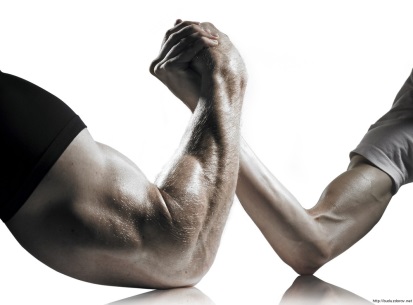 Schwache Verben (cлабые глаголы)1. Не меняют свою корневую гласную: machen        machte            gemachtФормула образования следующая:      	    en   	      te      ge            t   2. У слабых глаголов иностранного происхождения с суффиксом –ieren в PII нет префикса ge-:studieren studierte studiert (учить, изучать)absolvieren absolvierte absolviert (оканчивать учебное учреждение)У таких глаголов нет приставок.demonstrieren, charakterisieren, inszenieren, marschieren, delegieren, kapitulieren, summieren, formieren, diskutieren.Starke Verben (cильные глаголы)Общей формулы образования основных форм у сильных глаголов нет, так как они меняют свою корневую гласную, даже могут полностью изменяться. Основные формы можно посмотреть в конце словаря в списке сильных глаголов. В печатных словарях после сильных глаголов стоит звёздочка (*). Однако отличительными признаками являются измененная корневая гласная и нулевое окончание во второй форме, префикс ge-, возможно, измененная корневая гласная и окончание -en в третьей форме.en       ge  en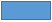 Также в немецком языке есть группа глаголов (смешанного типа), которые имеют признаки слабых и сильных глаголов. Например, kennen kannte gekannt (знать). Эти глаголы находятся в списке сильных глаголов. Три глагола (haben, sein, werden) могут быть самостоятельными глаголами, т.е. переводятся, а также могут выполнять функцию вспомогательных глаголов в образовании многих грамматических конструкций.ZEITFORMEN  (временные формы)Настоящее время образуется по формуле: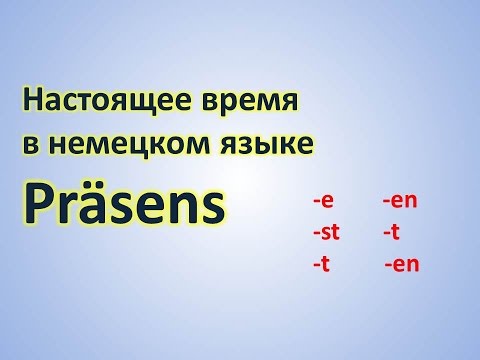 Основа Infinitiv + личные окончанияaufstehen Отделяемая приставка во времени Präsens отделяется и ставится в конец предложения. У сильных глаголов во 2-м (du) и 3-м (er, sie, es) лице единственного числа может меняться корневая гласная a‎‎‎ → ä, au→äu, e → i или ie (см.  в списке глаголов сильного спряжения 2-ю колонку – Präsens):ich fahre – du fährst, er fährt; ich laufe – du läufst, er läuft;ich nehme – du nimmst, er nimmt; ich sehe – du siehst, er sieht.Спряжение глаголов haben, sein, werden в PräsensPräteritum(простое прошедшее время)Präteritum образуется по формуле:2-я основная форма + личные окончания, кроме 1 и 3 лица ед.ч.aufstehen – stand auf – aufgestanden (вставать)Ich 	stand früh auf. Я встал(а) рано.		              Sie       standen um 7 Uhr auf. Они встали в 7 часов.Спряжение глаголов haben, sein, werden в PräteritumPerfekt/Plusquamperfekt(сложные прошедшие временные формы)Perfekt/Plusquamperfekt образуются по формуле:Perfekt = haben/sein (Präsens) + Partizip IIPerfekt – это преимущественно разговорное время (диалог, беседа).Plusquamperfekt = hatte/war + Partizip IIPlusquamperfekt – предпрошедшее время, которое обозначает действие в прошлом, которое произошло раньше другого действия в прошлом (Präteritum).aufstehen – stand auf – aufgestanden (вставать)С sein образуют Perfekt/Plusquamperfekt следующие глаголы:1. Непереходные глаголы, обозначающие переход из одного состояния в другое: aufstehen, erwachsen, sterben и др.2. Непереходные глаголы (в словаре они обозначены пометкой Vi), обозначающие движение: gehen, kommen, fliegen, laufen и др.3. Ряд глаголов: sein, werden, bleiben, folgen, begegnen, geschehen, gelingen, misslingen.Perfekt: Ich bin sehr früh aufgestanden. (Я очень рано встал.)Plusquamperfekt: Ich war sehr früh aufgestanden. (Я очень рано встал.)С haben образуют Perfekt/Plusquamperfekt следующие глаголы:1. Все переходные глаголы (в словаре они обозначены пометкой Vt): machen, lesen, sehen, geben, nehmen и др.2. Возвратные глаголы (с возвратной частицей sich): sich interessieren, sich erholen, sich verspäten и др.3. Модальные глаголы.4. Непереходные глаголы, выражающие состояние покоя или пребывания в одном состоянии: stehen, sitzen, leben и др.Perfekt: Ich habe auf alle Fragen in der Prüfung geantwortet. (На экзамене я ответил на все вопросы.)Plusquamperfekt: Ich hatte auf alle Fragen in der Prüfung geantwortet. (На экзамене я ответил на все вопросы.)Futurum (будущее время)Futurum образуется по формуле:Jetzt werde ich immer früh aufstehen. (Теперь я буду вставать всегда рано.)Modalverben (модальные глаголы)1. Значение. В немецком языке имеется 6 модальных глаголов. Они выражают отношение к действию (возможность, долженствование или желание). 		können – мочь (уметь);		dürfen – мочь (иметь разрешение, право);		müssen – долженствовать (быть вынужденным);	sollen – долженствовать (быть обязанным, совет, рекомендация);		wollen– хотеть		mögen – желать, любить.2. Основные формы модальные глаголы образуют по типу слабых глаголов, но при этом в Imperfekt и Partizip II теряют умлаут.		können – konnte – gekonnt 		dürfen – durfte – gedurft 		müssen – musste, gemusst    		sollen – sollte – gesollt 		wollen – wollte – gewollt		mögen – mochte – gemocht 3.    Спряжение. В единственном числе в Präsens все модальные глаголы, кроме sollen, меняют корневую гласную, а также в 1-м и 3-м лице единственного числа у них нет личных окончаний.4.     Место в предложении. Модальные глаголы обычно выступают в паре с другим глаголом в форме Infinitiv, при этом модальный глагол стоит на 2-м месте, а другой глагол занимает в предложении последнее место.Примеры:Ich kann schon gut Deutsch sprechen. (Я уже хорошо могу говорить на немецком).In der Universität darf man nicht rauchen. (В университете нельзя курить).Die Studenten sollen alle Stunden besuchen. (Студенты должны посещать все занятия).Ich muss zum Unterricht rechtzeitig kommen. (Я должен вовремя приходить на занятия).Er will alle Vorprüfungen und Prüfungen erfolgreich ablegen. (Он хочет сдать успешно все зачеты и экзамены).Ich mag Tee mit Zucker. (Я люблю чай с сахаром). Сложные существительные1. Род в сложном существительном всегда определяется по последнему слову:die Arbeit + der Tag =der Arbeitstagdas Internet + die Nutzung = die Internetnutzung2. В сложных существительных последнее (основное) слово всегда существительное, а впереди стоящее слово (или слова) может быть существительным, прилагательным, глаголом, числительным, предлогом: 3. При переводе сложных существительных следует помнить, что основным является последнее слово, оно переводится существительным,  а стоящее перед ним определяет его и переводится прилагательным или существительным в родительном падеже. der Arbeitsplan – рабочий план или план работы die Marktwirtschaft – рыночная экономикаdie Arbeit, -en работаmachen, machte, gemachtделатьschreiben, schrieb, geschriebenписатьwichtigважноrechtzeitigвовремяЛевая страницаПравая страницаПоля: Немецкий текстРусский текст: ПоляПростые:Производные:простое + zehn или zigПроизводные:простое + zehn или zigСложные:Простое + производноес 1 до 12– учитьC 13 до 19цифра + zehnДесятки цифра + zig1 eins21 einundzwanzig2 zwei20 zwanzig(искл.)!22 zweiundzwanzig3 drei13 dreizehn30 dreißig (искл.)!23 dreiundzwanzig4 vier14 vierzehn40 vierzig24 vierundzwanzig5 fünf15 fünfzehn50 fünfzig25 fünfundzwanzig6 sechs16 sechzehn60 sechzig26 sechsundzwanzig7 sieben17 siebzehn70 siebzig27 siebenundzwanzig8 acht18 achtzehn80 achtzig28 achtundzwanzig9 neun19 neunzehn90 neunzig29 neunundzwanzig10 zehn11 elf100 hundert12 zwölf200 zweihundert…1000 tausendInfinitiv неопределённая форма глаголаImperfektпростое прошедшее времяPartizipII (PII)причастие прошедшеговремениIchsteh-e  früh  auf. Я встаю рано.Wirsteh-en sehr spät auf.Dusteh-st schnell auf.	Ihr     steh-t  zusammen  auf.Er, sie, es   steh-t  um 9 Uhr auf.  Он встает в 9 часов.    Siesteh-en    langsam auf.haben (иметь)Sein (быть)werden (стать, становится)ichhabebinwerdeduhastbistwirster, sie, es            hatistwirdwir  habensindwerdenihrhabtseidwerdetsie, Sie  habensindwerdenhabenseinwerdenichhattewarwurdeduhattestwarstwurdester, sie, eshattewarwurdewirhattenwarenwurdenihrhattetwartwurdetsie, Siehattenwarenwurden                  Futurum= werden (Präsens)+ InfinitivkönnendürfenmüssensollenwollenmögenIchkanndarfmusssollwillmagDukannstdarfstmusstsollstwillstmagstEr,sie,eskanndarfmusssollwillmagWirkönnendürfenmüssensollenwollenmögenIhrkönntdürftmüsstsolltwolltmögtSie, siekönnendürfenmüssensollwollenmögen